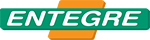 FLOORSER® (3-15 MM)Cement-Based Self-Leveling ScreedFIELD OF APPLICATIONIt is used to bring the old and new concrete surfaces to the desired level of smoothness and to prepare these surfaces for various floor coverings on floors exposed to light loads, in garages, workshops, warehouses and houses that are not exposed to heavy traffic.CHARACTERISTICSProvides a smooth surface by filling the irregularities of the sub-floorings.Does not require much labour thanks to its easy application.Has a high wear resistance and surface hardness.Provides level and proper floors before coatings such as carpets, parquets, epoxy, ceramic, thick PVC, etc.It shall be applied with a thickness of 3-15 mmAPPLICATIONSURFACE PREPARATIONThe application surface shall be solid, clean, dry and cured.The surface shall be free of oil, dust, paint and materials that reduce adherence.Repairs required on old floors shall be made using appropriate Entegre Repair Mortars.Chiselling may be required on very smooth surfaces.Surface shall be primed with PRİMEL SL® before application, and FLOORSER® (3-15 mm) shall be applied when the milky appearance of the primer is cleared away.PREPARATION AND APPLICATION OF THE MORTARPowder shall be added to mixing water (5.5 l of water/25 kg bag), and it shall be mixed for 3-5 minutes using a medium speed hand mixer. After resting for 4-5 minutes, it shall be mixed again. Fluid mortar shall be poured on the surface. It is recommended using polystyrene foams on the edges. A spiked roller shall be applied on the surface to prevent air bubbles.If application of a second layer is required, you shall wait for drying of the first coat.CONSUMPTION1.7 kg/m² for 1 mm of thickness, PRİMEL SL® 100 g/m²TECHNICAL DATAPACKAGING AND STORAGEAvailable in 25 kg polyethylene-reinforced paper bags, delivered in pallets or as sling-bags upon request. It is recommended that the product shall be consumed in 6 months from the date of manufacture if stored in its original package without opening the package under dry, frost free conditions and is stacked as maximum 8 bags, and in 1 week after opening the package. Packages shall be tightly closed when it is not used.RECOMMENDATIONSNo other materials (lime, cement, gypsum, etc.) shall be added to the prepared mortar.Mortar shall not be used again by mixing with water or dry mortar if its application time has expired.Mortar prepared shall be applied within 20 minutes.Elevation shall be measured every 25 m² to prevent differences in elevation and to ensure proper application on larger areas.It is recommended that the application shall be performed between +5°C and +35°C.It is recommended to use expansion joints with proper intervals for applications on very wide areas. (For areas greater than 25 m²)FLOORSER (3-15 mm)® shall be protected against quick drying under windy weather conditions.It shall not be applied on frozen surfaces.Do not apply under direct sunlight.Do not go beyond the application field and the rules.Do not inhale it directly. Wash your eyes with plenty of water in case of contact with eyes, seek medical attention if required.For detailed information, please request the safety data sheet.Contact us for your technical questions and for your questions about all other application conditions.CERTIFICATE OF CONFORMITY		TS EN 13813 / December 2004 / CT-C20-F6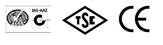 Ministry of Public Works Pos. No: 04.613/3C	Above stated data obtained in lab conditions. Entegre will not be liable for any defect in product occurring by reason of events or conditions not within its control such as misuse, mishandling, improper storage or improper installation.Entegre reserves the right to revise the information contained herein without prior notice.ENTEGRE HARÇ SAN. ve TİC. A.Ş.HÜSEYİNLİ VILLAGE, BEYKOZ STREET. No:222/4 34799 Çekmeköy/İSTANBUL T: 0216 434 50 96 F: 0216 434 50 31 www.entegreharc.com.trBending Strength, N/mm²≥ 6Compressive Strength, N/mm² (28 days)≥ 20Adhesive Strength, N/mm²≥ 0.8